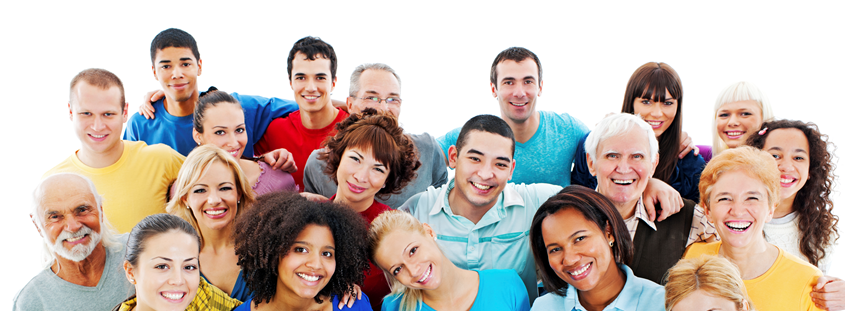 Information on how to book the meeting room and conditions of use All bookings need to be paid a minimum of 2 weeks prior to using the room. The payment must be made by card (Payment by cheque is not accepted)Complete the booking details below and email this form to triageMSN@bathnes.gov.uk.  Confirmation of your booking will be emailed to you within 5 days of receipt.  It is recommended that booking requests should be received with sufficient notice to ensure availability. When booking an event, organisers should consider whether a risk assessment needs to be carried out prior to the event to minimise any potential health and safety risks. A risk assessment form can be sent to you upon request. A full risk assessment must be emailed totriageMSN@bathnes.gov.uk   a minimum of 2 weeks prior to using the room. If the whole Hub is booked for a meeting or event outside of normal working hours, it is the responsibility of the event organiser to ensure the building is open ready for the event.  In addition they are responsible for securing the building after the event, management of the keys and the building which includes the activation and deactivation of the alarm.   Health and Safety regulations must be adhered to at all times. Pease ensure all those who are attending are familiar with the emergency exit points Under no circumstances should events be held that create unnecessary risks for Council staff, volunteers and customers. All legislative guidance must be adhered to when using the room and premises. This includes the use of products and materials that could affect those using the Library and Coffee Shop, providing safe activities including for children, following the rules about data and information collection etc. The provision of refreshments is the responsibility of the meeting/event organiser. Please note the meeting room does not have kitchen facilities. During normal opening hours refreshments can be purchased from the coffee shop which is located in the HUB. Booking Form to be completedNameAddressContact telephone numberEmail AddressDate room is requiredTime room is requiredFor how many peopleHUB team members to complete belowDate of bookingCost of bookingBooking paid